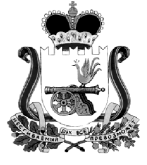 ХИСЛАВИЧСКИЙ РАЙОННЫЙ СОВЕТ ДЕПУТАТОВРЕШЕНИЕот 27 марта 2019 г.                                                                                               № 16Отчет о деятельности контрольно – ревизионной комиссии муниципального образования «Хиславичский район» Смоленской области за 2018 год.Заслушав информацию председателя контроль – ревизионной комиссии муниципального образования «Хиславичский район» Смоленской области Златаревой Т.Н,Хиславичский районный Совет депутатов р е ш и л:Утвердить отчет о деятельности контрольно – ревизионной комиссии муниципального образования «Хиславичский район» Смоленской области за 2018 год.Председатель Хиславичского районного Совета депутатов                                                                С.Н. Костюкова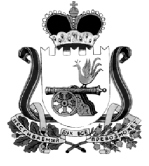 КОНТРОЛЬНО-РЕВИЗИОННАЯ КОМИССИЯМУНИЦИПАЛЬНОГО  ОБРАЗОВАНИЯ«ХИСЛАВИЧСКИЙ РАЙОН» СМОЛЕНСКОЙ ОБЛАСТИ__________________________________________________________________216620, РФ, Смоленская область пгт. Хиславичи ул. Советская, д.23,Е- mail: krk_zt@mail.ru  тел.: (481-40) 2-13-85/ факс:  (481-40) 2-14-96Отчет о деятельности Контрольно-ревизионной комиссии муниципального образования «Хиславичский район» Смоленской области за 2018 год          Отчёт о деятельности Контрольно-ревизионной комиссии муниципального образования «Хиславичский район» Смоленской области (далее Контрольно-ревизионная комиссия) за 2018 год (далее - Отчёт) подготовлен в соответствии с требованиями статьи 19 Федерального закона от 07.02.2011 № 6-ФЗ «Об общих принципах организации и деятельности контрольно-счетных органов субъектов Российской Федерации и муниципальных образований», статьи 30.1 Устава муниципального образования «Хиславичский район» Смоленской области и статьи 4 п. 4.27 Положения о Контрольно-ревизионной комиссии муниципального образования «Хиславичский район» Смоленской области, утвержденного  решением Хиславичского районного Совета депутатов от 28.12.2011 г. №71. Контрольно-ревизионная комиссия является постоянно действующим органом внешнего муниципального финансового контроля, образована Хиславичским районным Советом депутатов и подотчетна ему.Правовое регулирование организации и деятельности Контрольно-ревизионной комиссии основывается на Конституции Российской Федерации и осуществляется в соответствии с Федеральным законом от 6 октября 2003 года № 131-ФЗ «Об общих принципах организации местного самоуправления в Российской Федерации», Бюджетным кодексом Российской Федерации, Федеральным законом от 7 февраля 2011 года № 6-ФЗ «Об общих принципах организации и деятельности контрольно-счетных органов субъектов Российской Федерации и муниципальных образований», другими федеральными законами и иными нормативными правовыми актами Российской Федерации, областными законами и иными нормативными правовыми актами Смоленской области, Уставом муниципального образования «Хиславичский район» Смоленской области, настоящим Положением и иными муниципальными нормативными правовыми актами.Деятельность Контрольно-ревизионной комиссии основывается на принципах законности, объективности, эффективности, независимости и гласности.I. Вопросы внутренней организации деятельностиКонтрольно-ревизионная комиссия утверждена решением Хиславичского районного Совета депутатов от 28.06.2012 г. №39.Штатная численность Контрольно-ревизионной комиссии  составляет 2,7 шт. единицы: председатель КРК, инспектор, 0,7-инспектора, фактически работают два человека – председатель и инспектор.  Должность председателя Контрольно-ревизионной комиссии утверждена Решением Хиславичского районного Совета депутатов №6  от  25 января 2017 года.В соответствии с заключенными соглашениями и дополнительными соглашениями «О передаче Контрольно-ревизионной комиссии муниципального образования «Хиславичский район» Смоленской области  полномочий Контрольно-ревизионной комиссии поселений входящих в состав муниципального района» контрольно-ревизионная комиссия в рамках своих полномочий осуществляла внешний муниципальный контроль в сельских поселениях муниципального района. Деятельность осуществляется за счет межбюджетных трансфертов предусмотренных  соглашениями «О передаче полномочий Контрольно-ревизионной комиссии муниципального образования «Хиславичский район» Смоленской области и дополнительными соглашениями. II. Деятельность КРК по осуществлению контроля над исполнением районного бюджета и бюджетов поселений       В процессе реализации основных задач, возложенных на  Контрольно-ревизионную комиссию в 2018 году осуществлялась экспертно-аналитическая, контрольная  и организационно-методическая деятельность в соответствии с планом работы на 2018 год. В истекшем году основными целями деятельности Контрольно-ревизионной комиссии являлись:- участие в совершенствовании районных нормативных правовых актов в направлении более эффективного расходования бюджетных средств, увеличения доходной части бюджета;- выявление нарушений при поступлении и использовании средств районного бюджета и бюджетов поселений, их неэффективного использования.Всего в течение года председателем и инспектором Контрольно-ревизионной комиссии была проведена финансово-экономическая экспертиза и подготовлены заключения на сто пятьдесят четыре проекта решений Хиславичского районного Совета депутатов и Советов депутатов сельских поселений.Экспертно-аналитическая деятельностьВ ходе экспертно-аналитической деятельности уделялось основное внимание профилактике нарушений, определению эффективности и целесообразности расходования финансовых ресурсов. 1.1. Предварительный контрольВ 2018 году Контрольно-ревизионной комиссией осуществлялся предварительный контроль при проведении финансово-экономической экспертизы проектов решений Хиславичского районного Совета депутатов и проектов муниципальных правовых актов сельских поселений, предусматривающих финансирование расходов, осуществляемых за счет средств районного бюджета и бюджетов поселений.В течение финансового года проведена финансово-экономическая экспертиза и подготовлены заключения на четыре проекта решения Хиславичского районного Совета депутатов по внесению изменений и дополнений в части, касающейся расходных обязательств муниципального образования. 1.1.1. Важнейшей составной частью экспертно-аналитической работы в процессе предварительного контроля является подготовка заключения на проект решения Хиславичского районного Совета депутатов «О бюджете муниципального образования «Хиславичский район» Смоленской области  на 2019 год и плановый период 2020 и 2021 годов».В рамках соглашений о передаче полномочий по осуществлению внешнего муниципального контроля  за исполнением бюджетов поселений: 1.1.2.  Проведена финансово-экономическая экспертиза и подготовлено восемьдесят пять заключений на проекты решений Совета депутатов городского и сельских поселений по внесению изменений и дополнений в части, касающейся расходных  обязательств городского и сельских поселений.Следует отметить, что при проведении экспертиз и анализов представленных проектов нормативно-правовых актов и отчетов об исполнении бюджетов, ряд ошибок устранялся в ходе проведения экспертно-аналитических мероприятий.По результатам проведенных экспертиз все рассмотренные проекты решений были рекомендованы к рассмотрению Советами депутатов городского и сельских поселений с учетом замечаний КРК.1.1.3. Подготовлено 12 заключений на проекты решений Советов депутатов Хиславичского городского поселения, Городищенского, Иозефовского, Корзовского, Кожуховичского, Колесниковского, Микшинского, Печерского, Соинского, Упинского, Владимировского и Череповского сельских поселений «О бюджете поселений на 2019 год и плановый период 2020 и 2021 годов.Результаты проведенных экспертиз направлялись в  Советы депутатов и Администрации поселений Хиславичского района Смоленской области. Текущий контроль1.2.1. В ходе исполнения районного бюджета Контрольно-ревизионной комиссией подготовлены  три заключения на отчеты об исполнении бюджета за I квартал 2018 года,  I полугодие и 9-ть месяцев 2018 года, представляемые администрацией муниципального образования «Хиславичский район» Смоленской области в Хиславичский районный Совет депутатов.Заключения направлены в Хиславичский районный Совет депутатов и Администрацию муниципального района, рассмотрены на заседаниях Хиславичского районного Совета депутатов.1.2.2. В рамках соглашений о передаче полномочий по осуществлению  внешнего муниципального контроля за исполнением бюджетов поселений, Контрольно-ревизионной комиссией подготовлены тридцать шесть заключений на отчеты об исполнении бюджетов  поселений входящих в состав муниципального района за I квартал, I полугодие и 9-ть месяцев     2018 года.        В ходе подготовки заключений проведен анализ фактического исполнения бюджета к годовым бюджетным назначениям, а также бюджетным назначениям отчетного периода. По результатам проведенного анализа отчетных данных об исполнении бюджетов поселений направлены заключения в законодательные и исполнительные органы поселений. 1.3. Последующий контроль       1.3.1. В соответствии с требованиями ст. 264.4. БК РФ последующий контроль за исполнением бюджета осуществлялся при проведении внешней проверки проекта решения Хиславичского районного Совета депутатов «Об исполнении   бюджета муниципального образования «Хиславичский район»Смоленской области  за 2017 год». Заключение направлено в Хиславичский районный Совет депутатов и исполнительные органы.        1.3.2. В рамках соглашений о передаче полномочий по осуществлению  внешнего муниципального контроля за исполнением бюджетов поселений входящих в состав муниципального района, Контрольно-ревизионной комиссией проведена внешняя проверка об исполнении годовых отчетов об исполнении бюджетов за 2017 год и подготовлены 12 заключений.          Заключения направлены в законодательные и исполнительные органы сельских поселений муниципального района.       1.3.3. В 2018 году проведены три  контрольных мероприятия, в том числе:- Хиславичское городское поселение Хиславичского района Смоленской области;- Корзовское сельское поселение Хиславичского района Смоленской области;- Упинское сельское поселение Хиславичского района Смоленской области.         Объем проверенных бюджетных средств составил – 13899,4 тыс. рублей.          Нецелевого использования бюджетных средств в ходе проведения контрольных мероприятий не выявлено.          По результатам контрольных мероприятий установлено нарушений на общую сумму 75799,43 рублей, из них:  - неэффективное использование бюджетных средств  на сумму 5542,41 рублей;- нарушения использования бюджетных средств по договорам на поставку товаров и оказания услуг на сумму 20000,00 рублей;- нарушения бухгалтерского (бюджетного) учета на сумму 36694,07 рублей;- необоснованные расходы  по списанию горюче-смазочных материалов  на сумму  13562,95 рублей.По результатам проведения контрольных мероприятий направлены:- отчеты Советам депутатов и Главе муниципального образования «Хиславичский район» Смоленской области, Главам муниципального образования Корзовского и Упинского сельских поселений о проведении контрольного мероприятия;- представления по устранению недостатков Главе муниципального образования «Хиславичский район» Смоленской области, Главам муниципального образования Корзовского и Упинского сельских поселений.Обобщая результаты проведенной в отчетном периоде контрольной работы КРК отмечает, что выявленные проверкой нарушения, не носили характер злоупотреблений, не нанесли значительного ущерба бюджету городского и  сельских поселений, как правило, связаны с  незнанием норм финансового и бюджетного законодательства, невнимательностью и ослаблением ответственности исполнителей.III. Нормотворческая, методическая и текущая деятельность.В течение 2018 года сотрудники Контрольно-ревизионной комиссии приняли участие в 14-ти  заседаниях Хиславичского районного Совета депутатов, в 6-ти заседаниях комиссии по бюджету, налогам и финансам, а также принимали участие в  публичных слушаниях, в том числе: - по рассмотрению проекта решения Хиславичского районного Совета депутатов «Об исполнении бюджета муниципального образования «Хиславичский район» Смоленской области за 2017 год»; - по рассмотрению проекта решения Хиславичского районного Совета депутатов «О внесении изменений в Устав муниципального образования «Хиславичский район» Смоленской области»;- по рассмотрению проекта решения  Хиславичского районного Совета депутатов «О бюджете муниципального образования «Хиславичский район» Смоленской области на 2019 год и плановый период 2020 и 2021 годов».В течение истекшего года председатель Контрольно-ревизионной комиссии принял участие в 5-ти  заседаниях Совета депутатов Хиславичского городского поселения, в 5-ти заседаниях комиссии по бюджету, налогам и финансам Хиславичского городского поселения, а также принимал участие в  публичных слушаниях, в том числе: - по рассмотрению проекта решения Совета депутатов   Хиславичского городского поселения Хиславичского района Смоленской области «Об исполнении бюджета  Хиславичского городского поселения Хиславичского района Смоленской области за 2017 год»;- проекта решения Совета депутатов  Хиславичского городского поселения Хиславичского района Смоленской области «О бюджете Хиславичского городского поселения Хиславичского района Смоленской области  на 2019 год и плановый период 2020 и 2021 годов»; - проекта решения Совета депутатов   Хиславичского городского поселения Хиславичского района Смоленской области «По правилам отлова и содержания животных на территории муниципального образования Хиславичского городского поселения Хиславичского района Смоленской области»;- проекта решения Совета депутатов   Хиславичского городского поселения Хиславичского района Смоленской области «Об утверждении правил благоустройства на территории муниципального образования Хиславичского городского поселения Хиславичского района Смоленской области».        Осуществлялось постоянное взаимодействие  с Контрольно-счетной палатой Смоленской области и контрольно-счетными органами муниципальных образований Смоленской области по различным вопросам деятельности контрольно-счетных органов.        В 2018 году подготовлены и направлены отчеты о деятельности КРК за 2017 год в Контрольно-счетную палату Смоленской области, Хиславичский районный Совет депутатов, Советы депутатов сельских поселений.         В прошедшем году (с 18 по 19 октября)  председатель контрольно-ревизионной комиссии прошел обучение в частном образовательном учреждении высшего  образования «Санкт-Петербургский  университет технологий управления и экономики»  по дополнительной профессиональной программе «Муниципальный финансовый контроль: проблемы, практика реализации» в объеме 18 часов.    В ходе семинара обсуждались изменения в бюджетном законодательстве, нормативно-правовое регулирование деятельности органов государственного и муниципального финансового контроля, планирование, подготовка и проведение экспертно-аналитических и контрольных мероприятий, основные вопросы контроля в сфере закупок, порядок осуществления внутреннего финансового контроля и внутреннего финансового аудита, контроль и надзор в финансово-бюджетной сфере.Выводы по результатам деятельности  Контрольно-ревизионной комиссией исполняются полномочия, возложенные на неё, ведется работа по улучшению качества результатов экспертно-аналитической, контрольной деятельности.        В целях предупреждения нарушений бюджетного законодательства как на стадии формирования бюджета района, так и при его исполнении, контрольно-ревизионная комиссия  осуществляла деятельность по информированию всех участников бюджетного процесса о результатах проводимых мероприятий.        Сотрудники контрольно-ревизионной комиссии занимаются самообразованием, пользуясь имеющейся информацией в сети «Интернет».   Обмениваются опытом в области финансового контроля с контрольными органами других муниципальных образований.       В 2019 году Контрольно-ревизионная комиссия  продолжит свою деятельность с учетом новых задач и требований Федерального закона от 07.02.2011г. N 6-ФЗ "Об общих принципах организации и деятельности контрольно-счетных органов субъектов Российской Федерации и муниципальных образований".	Председатель контрольно-ревизионной  комиссии муниципального образования «Хиславичский район» Смоленской области                               Т. Н. Златарева